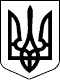 Новосанжарська селищна радаПолтавського району Полтавської області(п’ятнадцята позачергова сесія восьмого скликання)РІШЕННЯ4 листопада 2021 року                  смт Нові Санжари                                     № 22Про відмову у наданні дозволу на розроблення проєктуземлеустрою щодо відведення земельної ділянки орієнтовноюплощею 2,0000 га для ведення особистого селянського господарствагромадянці Савенко Л.А. за межами с. Ємцева ДолинаКеруючись статтями 12, 118, 122 Земельного кодексу України, Законом України «Про внесення змін до деяких законодавчих актів України щодо вирішення питання колективної власності на землю, удосконалення правил землекористування у масивах земель сільськогосподарського призначення, запобігання рейдерству та стимулювання зрошення в Україні» № 2498-VІІІ від 10.07.2018 року,  пунктом 34 статті 26 Закону України «Про місцеве самоврядування в Україні», розглянувши заяву громадянки Савенко Лариси Андріївни про надання дозволу на розроблення проєкту землеустрою щодо відведення земельної ділянки орієнтовною площею 2,0000 га для ведення особистого селянського господарства за межами с. Ємцева Долина, Полтавського району, Полтавської області, враховуючи висновки галузевої постійної комісії селищної ради,селищна рада вирішила:1. Відмовити громадянці Савенко Ларисі Андріївні у наданні дозволу на розроблення проєкту землеустрою щодо відведення земельної ділянки орієнтовною площею 2,0000 га для ведення особистого селянського господарства за межами с. Ємцева Долина, Полтавського району, Полтавської області, у зв’язку з тим, що зазначена земельна ділянка за даними Державного земельного кадастру значиться за межами населеного пункту с. Шовкопляси та належить до земель переданих у власність громадянам власникам сертифікатів колишнього  КСП «Україна» для ведення товарного сільськогосподарського виробництва та  відповідно до поданої заяви не вірно вказане місце розташування бажаної земельної ділянки.2. Контроль за виконанням цього рішення покласти на постійну комісію селищної ради з питань планування території, будівництва, архітектури, земельних відносин та охорони природи.Селищний голова                                                          Геннадій СУПРУН